Vào 16 giờ 30 phút chiều 24/8/2020, Ban Chỉ đạo phòng chống dịch bệnh Covid-19 Thành phố Hồ Chí Minh đã tổ chức họp giao ban trực tuyến về tình hình dịch bệnh diễn ra trên địa bàn.Chủ trì cuộc họp có Ủy viên Trung ương Đảng, Chủ tịch UBND Thành phố Nguyễn Thành Phong; Phó Chủ tịch Thường trực UBND Thành phố Lê Thanh Liêm.Tham dự Phó Chủ tịch UBND Thành phố Ngô Minh Châu; Phó Chủ tịch UBND Thành phố Dương Anh Đức cùng các thành viên Ban chỉ đạo Thành phố về phòng, chống dịch Covid-19 và lãnh đạo các quận, huyện tại các điểm cầu địa phương. 1. Tóm tắt chung về diễn biến dịch bệnh ngày 24/8/2020:	1.1. Tình hình dịch bệnh tại TP. Hồ Chí Minh:- Tổng số trường hợp Covid-19: 77 ca ca phát hiện tại TP. Hồ Chí Minh và 01 ca chuyển viện từ Bệnh viện Bạc Liêu (bệnh nhân 278); 63 bệnh nhân (BN) đã được điều trị khỏi bệnh; Hiện đang cách ly điều trị 15 BN gồm 08 trường hợp phát hiện trong cộng đồng (liên quan đến ổ dịch tại Đà Nẵng) và 07 trường hợp người nhập cảnh (có 01 người nhập cảnh trái phép). Tất cả các bệnh nhân đang có sức khỏe ổn định.- Số trường hợp nghi ngờ trong ngày 24/8/2020 có 164 người có triệu chứng viêm hô hấp đang được cách ly theo dõi và xét nghiệm chẩn đoán tại các khu cách ly của các bệnh viện. Không trường hợp nào có triệu chứng nặng, 139 trường hợp đã có kết quả âm tính, 25 trường hợp còn lại đang chờ kết quả.	- Số trường hợp đang cách ly tập trung trong ngày: 1.343 trường hợp, trong đó: Khu cách ly tập trung của thành phố: 847 người; Cơ sở cách ly tập trung quận, huyện: 175 người; Cách ly tại khách sạn cho các chuyên gia nước ngoài: 324 người; Cách ly tại các bệnh viện: 10 người. Số trường hợp đang cách ly tại nhà/nơi lưu trú trong ngày: 883 người.- Giám sát hành khách đến thành phố trong ngày: 09 chuyến bay quốc tế thực hiện khai báo y tế đối với 25 người là thành viên tổ bay và 12 chuyên gia, nhà ngoại giao; 79 chuyến bay quốc nội khai báo y tế với 13.542 hành khách; 02 chuyến tàu lửa với 577 khách; 14 tàu nhập cảnh với 278 thuyền viên (01 thuyền viên được chuyển cách ly tại Quận 7, còn lại được cách ly tại tàu). Phát hiện và giám sát người nhập cảnh trái phép: tính đến 24/8/2020, ngành y tế phối hợp lực lượng công an và chính quyền địa phương tổ chức cách ly tập trung và lấy mẫu xét nghiệm 126 người, phát hiện 01 trường hợp dương tính (BN912). - Từ ngày 22/4/2020 đến nay đã xét nghiệm kiểm tra cho 4.193 thành viên phi hành đoàn của 778 chuyến bay thuộc 18 hãng hàng không quốc tế; trong đó 4.142 người có kết quả âm tính, 49 người đang chờ kết quả, 02 người dương tính (BN 321 và BN 322).- Giám sát các trường hợp ca bệnh sau xuất viện và trường hợp sau cách ly tập trung từ các tỉnh trở về TP. Hồ Chí Minh: Đến ngày 24/8/2020, TP. Hồ Chí Minh đã có 62 BN xuất viện tại Thành phố và 19 BN xuất viện ở các bệnh viện tỉnh, thành khác chuyển về để tiếp tục theo dõi; Tổ chức giám sát cho 56 BN theo đúng quy định, hướng dẫn của Bộ Y tế (do có 25 bệnh nhân về nước hoặc trở về địa phương ngay sau xuất viện), phát hiện 14 trường hợp tái dương tính sau xuất viện, đến nay có 14/14 đã có kết quả xét nghiệm âm tính và được xuất viện.	- Tổ chức xét nghiệm Covid-19: Tổng số lượng xét nghiệm (lũy tích) đã thực hiện cho tất cả các nhóm đối tượng là hơn 127.456 mẫu (đến 11 giờ 00 ngày 24/8/2020).- Giám sát người đến Đà Nẵng từ ngày 01/7/2020: Tính đến 11 giờ ngày 24/8/2020, đã có 54.088 người từng đến Đà Nẵng khai báo y tế tại 24 quận huyện. 45.019 người đã được lấy mẫu xét nghiệm, hiện đã có 43.414 người có kết quả âm tính, 06 người có kết quả dương tính (bệnh nhân 510, 517, 518, 567, 568, 589), còn lại tất cả đều âm tính. 	- Giám sát, điều tra người tiếp xúc và có liên quan đến 08 ca bệnh mới: Qua điều tra dịch tễ, đến nay đã tiếp cận được 959 người tiếp xúc gần hoặc có liên quan đến các ca bệnh. Tất cả đã được lấy mẫu xét nghiệm và có kết quả xét nghiệm âm tính. Đến nay là 26 ngày kể từ khi ghi nhận ca bệnh sau cùng, tại Thành phố chưa phát hiện có trường hợp lây nhiễm từ 08 ca bệnh trong cộng đồng. 	Riêng 07 người nhập cảnh được cách ly tập trung ngay, không phát hiện trường hợp lây nhiễm trong số những người cùng chuyến đi; 01 trường hợp tái dương sau nhập cảnh, đã thực hiện khoanh vùng, kiểm soát dịch tại cộng đồng.		1.2. Công tác phòng chống dịch bệnh triển khai tiếp theo:- Triển khai thực hiện Thông báo số 300/TB-VPCP ngày 14/8/2020 của Văn phòng Chính phủ về kết luận của Thủ tướng Chính phủ Nguyễn Xuân Phúc tại cuộc họp Thường trực Chính phủ về phòng, chống dịch Covid-19; Thông báo kết luận ngày 18/8/2020 của Chủ tịch UBND Thành phố Nguyễn Thành Phong tại cuộc họp trực tuyến Ban Chỉ đạo Thành phố về phòng, chống dịch Covid-19.- Tiếp tục thông tin, tuyên truyền về tình hình dịch bệnh, các biện pháp phòng, chống dịch bệnh Covid-19 trong tình hình mới và công tác phòng chống dịch bệnh của thành phố. Xử phạt hành chính đối với vi phạm không đeo khẩu trang nơi công cộng.- Các sở, ban, ngành, cơ quan, tổ chức tăng cường thực hiện các biện pháp phòng chống dịch bệnh trong hoạt động, công tác của đơn vị theo hướng dẫn của ngành y tế và các Bộ tiêu chí đánh giá mức độ an toàn phòng chống dịch bệnh Covid-19 đối với các lĩnh vực hoạt động, sản xuất, kinh doanh, đảm bảo kiểm soát dịch bệnh Covid-19 gắn với phát triển kinh tế - xã hội trong tình hình mới.- Tăng cường công tác xét nghiệm sàng lọc đối với những người có triệu chứng hô hấp khi đến khám tại các cơ sở y tế trên địa bàn Thành phố; tổ chức xét nghiệm tầm soát những người có nguy cơ cao như tài xế, tiểu thương tại các chợ đầu mối, nhân viên tại các nhà hàng, người về từ các vùng có ổ dịch trong cộng đồng (Quảng Nam, Quảng Ngãi, Hà Nội, Hải Dương...) để có thể phát hiện sớm các trường hợp nguy cơ … - Tăng cường năng lực xét nghiệm của các cơ sở (công suất 12.000 – 13.000 mẫu/ngày) để tầm soát các đối tượng nguy cơ, phát hiện sớm nhằm ngăn chặn, cách ly, khoanh vùng, dập dịch kịp thời không để lây lan dịch bệnh trong cộng đồng, trong các cơ sở y tế, cơ quan quản lý.- Tập trung và đẩy mạnh công tác tuyên truyền, vận động người dân cài đặt phần mềm truy vết nhanh Bluezone; tiếp tục xử phạt hành chính đối với hành vi không đeo khẩu trang tại nơi công cộng- Các cơ sở khám bệnh, chữa bệnh tiếp tục duy trì biện pháp đảm bảo an toàn phòng chống dịch Covid-19 theo hướng dẫn của Bộ Y tế, Sở Y tế để hạn chế tối đa lây nhiễm trong cơ sở y tế và bảo vệ nhân viên y tế; tập huấn cập nhật kiến thức chẩn đoán, điều trị dịch bệnh Covid-19 theo hướng dẫn mới của Bộ Y tế, huy động các y bác sĩ giỏi để điều trị cho các ca nhiễm, không để xảy ra tử vong, không để lây nhiễm chéo cho cán bộ y tế; Tổ chức triển khai khám chữa bệnh tại nhà cho người cao tuổi, người mắc bệnh mạn tính nhằm hạn chế nguy cơ lây nhiễm bệnh và công khai danh sách các bệnh viện khám tại nhà.	2. Ý kiến chỉ đạo của Chủ tịch UBND Thành phố Nguyễn Thành Phong Ghi nhận nỗ lực của các Sở - ngành, quận - huyện trong việc kiềm chế, kiểm soát sự lây lan của dịch bệnh; Với những giải pháp hiệu quả, đến nay là 26 ngày kể từ khi ghi nhận ca bệnh sau cùng, tại Thành phố chưa phát hiện có trường hợp lây nhiễm từ 08 ca bệnh trong cộng đồng. 	Tuy nhiên, không loại trừ nguy cơ dịch bệnh vẫn còn rất lớn nếu chúng ta lơ là, chủ quan, mất cảnh giác và bằng lòng với những kết quả đạt được. Vì vậy, Thành phố tiếp tục áp dụng các biện pháp phòng, chống dịch bệnh theo hướng dẫn của Bộ Y tế và duy trì họp giao ban hàng tuần. Trong tình hình mới, chúng ta cần thực hiện rà soát, truy vết triệt để dịch bệnh và tận dụng cơ hội để phục hồi kinh tế Thành phố. Trên tinh thần đó, Chủ tịch UBND Thành phố Nguyễn Thành Phong yêu cầu:	1. Các cấp, các ngành cần quyết liệt hơn nữa trong thực hiện mục tiêu kép một cách linh hoạt, tùy diễn biến của dịch bệnh, không để đứt gãy về kinh tế - xã hội; trong đó công tác phòng, chống dịch phải ưu tiên hàng đầu.	2. Các sở - ban - ngành, quận - huyện giữ vững kết quả phòng chống dịch bệnh đã đạt được, không để dịch bùng phát, chú ý đề phòng và ngăn chặn nguy cơ lây lan dịch bệnh tại những nơi tập trung đông người. Thủ trưởng các Sở - ban - ngành, Chủ tịch UBND quận - huyện chịu trách nhiệm nếu để xảy ra dịch bệnh tại địa bàn hoặc thuộc ngành mình quản lý. 	3. Khẩn trương ban hành các văn bản về phòng chống dịch cho ngày lễ Quốc Khánh 2/9/2020. 4. Tập trung thực hiện mục tiêu kép, vừa phòng chống dịch vừa phát triển kinh tế. Người đứng đầu các ngành, các quận - huyện phải sát sao, quyết liệt, chỉ đạo 2 nhiệm vụ này để đạt mục tiêu đề ra.5. Sở Y tế đánh giá kỹ tình hình dịch bệnh hiện nay của Thành phố, dự báo xu hướng dịch bệnh trong thời gian tới, đề xuất các giải pháp cụ thể và linh hoạt. Chỉ đạo các cơ sở y tế tiếp tục rà soát, thực hiện nghiêm các quy định về phòng chống dịch; tăng cường các biện pháp sàng lọc, chỉ định xét nghiệm các trường hợp nghi ngờ, kể cả trường hợp có tiền sử dịch tễ chưa rõ ràng, để phát hiện sớm và cách ly kịp thời. 	5. Sở Giáo dục và Đào tạo căn cứ vào diễn biến dịch bệnh hiện nay, trình UBND Thành phố về phương án tổ chức khai giảng và nhập học của học sinh năm học 2020 - 2021 theo nguyên tắc an toàn - an tâm khi đến trường. 	6. Sở Thông tin và Truyền thông tiếp tục phản ánh, công khai đầy đủ các vấn đề tiêu cực về phòng, chống dịch; tập trung đưa tin cỗ vũ những tấm gương điển hình tiêu biểu trong công tác phòng, chống dịch bệnh; đảm bảo an toàn cho lực lượng phóng viên, nhà báo tham gia tác nghiệp, không để bị lây nhiễm Covid-19. 	Đồng thời, đẩy mạnh tuyên truyền người dân đeo khẩu trang đúng cách để phát huy hiệu quả trong phòng, chống dịch bệnh; tuyên truyền các mức xử phạt khi vi phạm nếu không đeo khẩu trang tại nơi công cộng. Tuyên truyền về việc hành khách trên các chuyến bay từ các địa phương đến TP. Hồ Chí Minh hoàn toàn bình thường, không phải cách ly.	7. Sở Lao động - Thương binh và Xã hội khẩn trương tham mưu cho UBND quy trình thủ tục hỗ trợ xét duyệt cấp phép nhập cảnh cho các chuyên gia nước ngoài, chuyên gia kỹ thuật, nhà đầu tư, quản lý doanh nghiệp, lao động tay nghề cao. 	8. Bộ Tư lệnh Thành phố đảm bảo an toàn cho các lực lượng quản lý các khu cách ly tập trung, điều tiết hợp lý cho việc phân loại, sàng lọc, tiếp nhận người nhập cảnh, bảo đảm không quá tải các nơi cách ly. 	9. Công an Thành phố tăng cường bảo đảm an ninh trật tự; kiểm tra, xử lý nghiêm các vụ gây rối nơi công cộng, đua xe trái phép; đẩy mạnh cao điểm phòng, chống tội phạm.	10. Các ngành, các lực lượng và địa phương tiếp tục đẩy mạnh kiểm tra, rà soát người nhập cảnh trái phép. UBND các quận - huyện, phường - xã - thị trấn chịu trách nhiệm trước UBND Thành phố nếu để xảy ra tình trạng có người nhập cảnh trái phép trên địa bàn.	11. Đánh giá cao và đề nghị nhân rộng mô hình 5 + 1 tại quận Thủ Đức. Đây là mô hình vận động 05 gia đình liền kề thành 01 nhóm tự quản trong việc giữ gìn vệ sinh đường phố, tham gia các phong trào địa phương và công tác phòng, chống dịch có hiệu quả theo phương châm “Mỗi gia đình là một pháo đài phòng chống dịch”.	12. UBND các quận - huyện chỉ đạo các phường - xã - thị trấn, Cảnh sát khu vực, Công an xã, Lực lượng Thanh niên xung kích, Tổ dân phố tăng cường giám sát các trường hợp cách ly tại gia đình, cưỡng chế cách ly y tế đối với các trường hợp vi phạm chống đối hoặc không chấp hành quy định về cách ly trên địa bàn. 	13. Sở Kế hoạch và Đầu tư hoàn tất việc đánh giá về gói hỗ trợ doanh nghiệp của Thành phố vừa qua để báo cáo UBND Thành phố và đề xuất gói hỗ trợ thứ 2.	14. Thực hiện nghiêm các tiêu chí an toàn trong sản xuất kinh doanh; Cập nhật và thực hiện các Bộ tiêu chí an toàn trên các lĩnh vực. Bên cạnh đó, đẩy nhanh mục tiêu giải ngân vốn đầu tư công, phấn đấu cả năm 2020 đạt 95%.	15. UBND các quận - huyện gặp gỡ các doanh nghiệp trên địa bàn để nắm bắt các khó khăn, kiến nghị của doanh nghiệp, kịp thời hỗ trợ, tháo gỡ. Đối với những kiến nghị, đề xuất vượt thẩm quyền, khẩn trương báo cáo UBND Thành phố để xem xét, xử lý.                             TRUNG TÂM BÁO CHÍ THÀNH PHỐ HỒ CHÍ MINH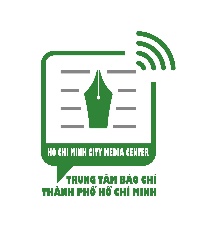 BAN CHỈ ĐẠO PHÒNG CHỐNG COVID-19 THÀNH PHỐ HỒ CHÍ MINHTHÔNG TIN BÁO CHÍ VỀ CÔNG TÁC PHÒNG CHỐNG DỊCH BỆNH COVID-19 TRÊN ĐỊA BÀN THÀNH PHỐ NGÀY 24/8/2020Thông báo số 32